PEMERINTAH KABUPATEN BLITAR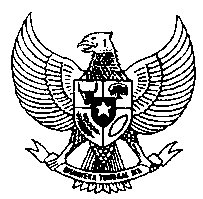 KECAMATAN WLINGIDESA BABADANJln. Semeru No. 4									Desa Babadan, ……………2022Dengan hormat, Yang bertandatangan dibawah ini Kepala Desa Babadan Kecamatan Wlingi Kabupaten Blitar, menerangkan bahwa :Sepanjang dalam sepengetahuan kami orang tersebut diatas berkelakuan baik, dan tidak terlibat dalam tindakan kriminal.Orang tersebut diatas bermaksud membuat SKCK  , untuk memenuhi persyaratan untuk MELAMAR PEKERJAAN “Demikian surat pengantar ini dibuat untuk dapat dipergunakan sebagaimana mestinya .Kepala Desa BabadanNAMA KADESMengetahui,NomorLampiranPerihal	:::730/        /DI//20..-Pengantar untuk membuat SKCK                                            Bp.Kepada Yth,Kapolsek WLINGIDi –      WLINGINama  N I KTempat Tanggal Lahir  Jenis Kelamin     AgamaStatus Perkawinan  PekerjaanAlamat ::::::::………………………………………………………………………………………………………………………………………………………………….………………...………………………………………………………………………………………………………………………………………Dusun  ………………… RT : ….. / ……Desa BabadanKecamatan WlingiKabupaten BlitarCamat Wlingi…………………….Danramil Wlingi…………………….